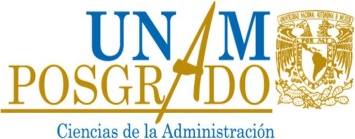 DATOS PERSONALESDATOS PERSONALESDATOS PERSONALESDATOS PERSONALESDATOS PERSONALESDATOS PERSONALESNombre del alumno:Nombre del alumno:Nombre del alumno:Nombre del alumno:Nombre del alumno:No. de cuenta:        Apellido paterno                Apellido materno                         Nombre(s)                                      Nota:  Acentuar adecuadamente nombre(s) y apellidos        Apellido paterno                Apellido materno                         Nombre(s)                                      Nota:  Acentuar adecuadamente nombre(s) y apellidos        Apellido paterno                Apellido materno                         Nombre(s)                                      Nota:  Acentuar adecuadamente nombre(s) y apellidos        Apellido paterno                Apellido materno                         Nombre(s)                                      Nota:  Acentuar adecuadamente nombre(s) y apellidos        Apellido paterno                Apellido materno                         Nombre(s)                                      Nota:  Acentuar adecuadamente nombre(s) y apellidosFecha de nacimiento:Domicilio:                                                                                    Domicilio:                                                                                    Domicilio:                                                                                    Domicilio:                                                                                    Domicilio:                                                                                    Domicilio:                                                                                                                                                                                                  Nacionalidad:                                                                                                                                                             Nacionalidad:                                                                                                                                                             Nacionalidad:                                                                                                                                                             Nacionalidad:                                                                                                                                                             Nacionalidad:                                                                                                                                                             Nacionalidad:                                               Tels. Casa:                              Oficina:                                                      Celular:Tels. Casa:                              Oficina:                                                      Celular:Tels. Casa:                              Oficina:                                                      Celular:Tels. Casa:                              Oficina:                                                      Celular:Tels. Casa:                              Oficina:                                                      Celular:Tels. Casa:                              Oficina:                                                      Celular:Correo electrónico:Correo electrónico:Correo electrónico:Correo electrónico:Correo electrónico:Correo electrónico: DATOS ACADÉMICOS DATOS ACADÉMICOS DATOS ACADÉMICOS DATOS ACADÉMICOS DATOS ACADÉMICOS DATOS ACADÉMICOSEspecialidad en: Especialidad en: Especialidad en: Especialidad en: Especialidad en: Especialidad en: Semestre de inicio: Semestre de inicio: Semestre de inicio: Semestre de inicio: Semestre de término:Semestre de término: DATOS LABORALES DATOS LABORALES DATOS LABORALES DATOS LABORALES DATOS LABORALES DATOS LABORALESEmpresa: Empresa: Empresa: Empresa: Empresa: Empresa: Puesto: Puesto: Puesto: Tiempo en el puesto:Tiempo en el puesto:Tiempo en el puesto:Puesto: Puesto: Puesto: Tiempo en el puesto:Tiempo en el puesto:Tiempo en el puesto: DATOS DE REGISTRO DATOS DE REGISTRO DATOS DE REGISTRO DATOS DE REGISTRO DATOS DE REGISTRO DATOS DE REGISTRO¿Es la primera vez que presenta examen de grado en el Posgrado de la FCA?¿Es la primera vez que presenta examen de grado en el Posgrado de la FCA?¿Es la primera vez que presenta examen de grado en el Posgrado de la FCA?¿Es la primera vez que presenta examen de grado en el Posgrado de la FCA?¿Es la primera vez que presenta examen de grado en el Posgrado de la FCA?¿Es la primera vez que presenta examen de grado en el Posgrado de la FCA?Fecha de registro en la Coordinación de Graduación:Fecha de registro en la Coordinación de Graduación:Fecha de registro en la Coordinación de Graduación:Fecha de registro en la Coordinación de Graduación:Fecha de registro en la Coordinación de Graduación:Fecha de registro en la Coordinación de Graduación:FIRMA DEL ALUMNOFIRMA DEL ALUMNOSELLO DE LA COORDINACIÓNDE GRADUACIÓN SELLO DE LA COORDINACIÓNDE GRADUACIÓN SELLO DE LA COORDINACIÓNDE GRADUACIÓN SELLO DE LA COORDINACIÓNDE GRADUACIÓN 